How to Record your Voice in AudacityImportant: It is best to create a folder on your desktop to store your original interview and all other audio  and project files.Open the Audacity application on your computer.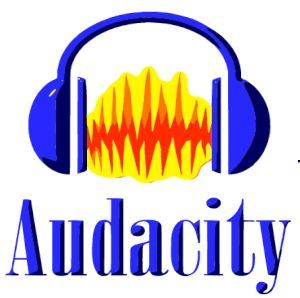 Figure 1 Audacity LogoClick Tracks->Add New->Mono Track to add a new track to your Audacity Project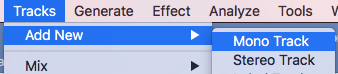 Figure 2 Add New Mono TrackAn empty audio track will appear in the Audacity window.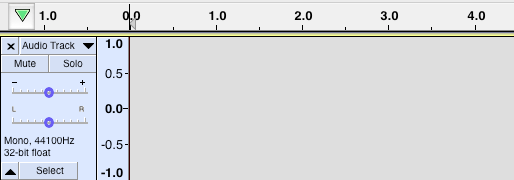 Figure 3 Empty Audio TrackClick on the Audio Track label and select “Name..”. Rename the track to “My narration” – or any other meaningful name.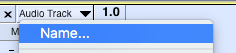 Figure 4 Rename TrackSelect the microphone you want to record your voice from. Also make sure that the Mono Recording Channel is selected.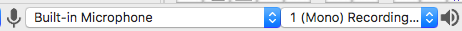 Figure 5 Microphone SettingsClick the Record button to start recording your narration. Click the Stop button when you are done to stop the recording.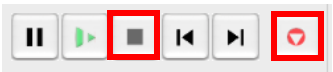 Figure 6 Recording ButtonsOnce you are done, the Audacity track will look something like this.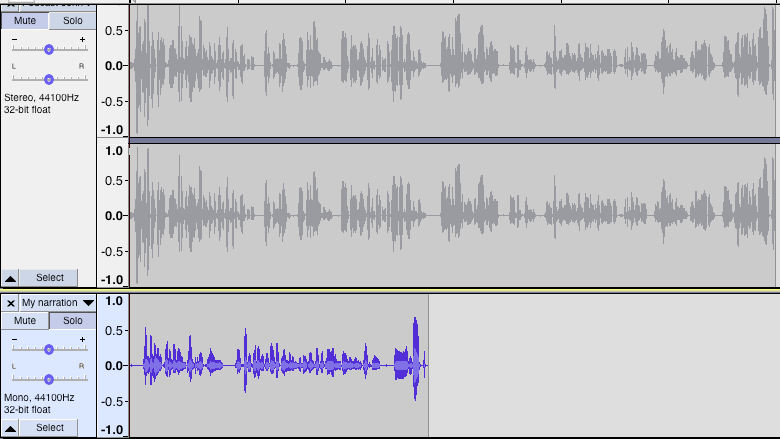 Figure 7 Audacity TrackClick Play to listen to your full recording.Click File->Export->Export Selected Audio.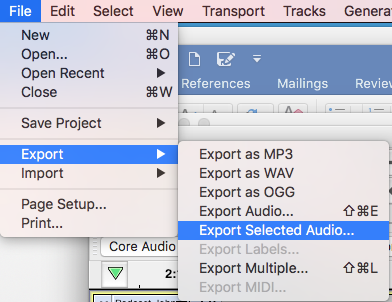 Figure 8 Export Selected AudioEnter the file name of the new file and select the location where you want the file to be saved.For the File type make sure you select the “WAV” option. Click Save.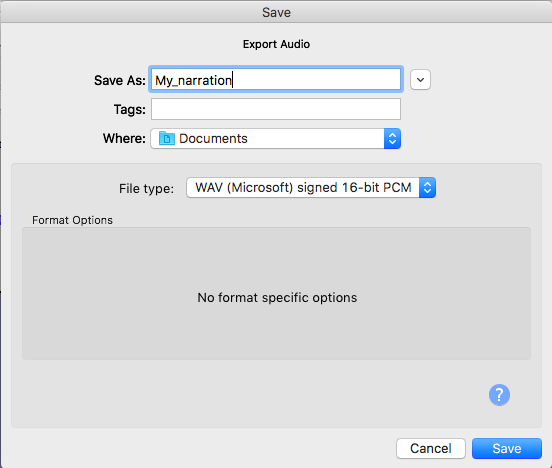 Figure 9 Save Audio FileEdit the meta data for the new file if you wish. Click OK.Your .wav file should now be saved in the location you selected.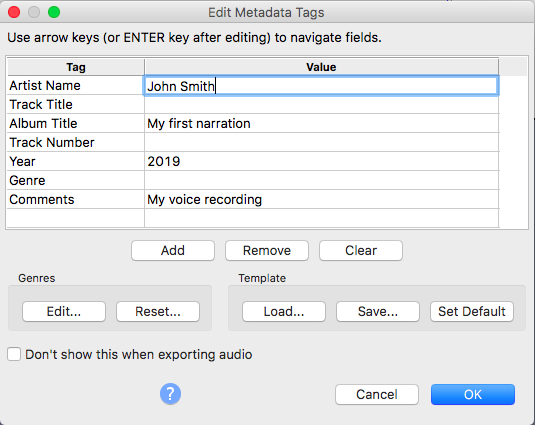 Figure 10 Meta data